Переченьнеиспользуемых объектов, находящихся в собственности Столинского  района, подлежащих списанию и в отношении которых возможно принять решение по отчуждению по заявлению заинтересованной стороныОбщее наименование объекта, адресНаименование балансодержателяИнвентарный номер Общая площадь (кв.м)ФотоКонтактные телефоны1234561.Здание сельского дома культуры,                         д.Деревная, ул.Лесная,27Отдел культуры Столинского райисполкома 135/С-8943213,6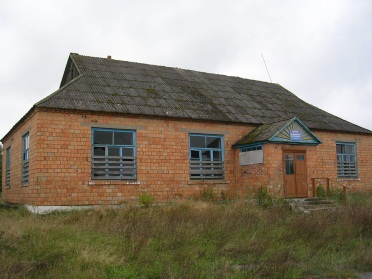 экономист ГУ «Центр по обеспечению деятельности бюджетных организаций Столинского района» Язубец М.Г. , т. 801655 61101заведующий сектором отдела экономики Столинского райисполкома Черненко А.В. т. 801655 281192.Здание ФАПа, д.Ситицк, ул.Пионерская,97УЗ «Столинская ЦРБ»135/С-13367112,8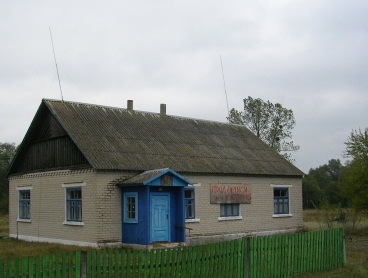 бухгалтер УЗ «Столинская ЦРБ» Лузько Л.Н. , т. 801655 62991заведующий сектором отдела экономики Столинского райисполкома Черненко А.В. т. 801655 28119